THÔNG BÁO CHIÊU SINH KHÓA ĐÀO TẠOTHƯ KÝ – TRỢ LÝ GIÁM ĐỐCThư ký – Trợ lý giám đốc là một trong những trợ thủ đắc lực của các giám đốc cơ quan, công ty và doanh nghiệp. Nhằm cung cấp các kiến thức giúp quý học viên hiểu rõ và nắm vững các kỹ năng đàm phán, các kỹ năng liên quan đến công việc của một Thư ký, Trợ lý giám đốc, Trung tâm Đào tạo, Nghiên cứu và Tư vấn Kinh tế (CENTREC), Trường Đại học Cần Thơ thông báo chiêu sinh khóa đào tạo “Thư ký – Trợ lý giám đốc” cụ thể như sau: 1. Đối tượng:Các cá nhân đang làm tại vị trí công tác văn phòng muốn bổ sung kiến thức nghiệp vụ, hoặc đang công tác ở các ngành nghề khác nhưng muốn chuyển hướng sang nghề “Thư ký – Trợ lý giám đốc”.Các bạn sinh viên muốn trang bị kiến thức nghiệp vụ “Thư ký – Trợ lý giám đốc” để chuẩn bị cho hành trang nghề nghiệp tương lai.2. Nội dung chương trình học tập:3. Thời gian khai giảng: dự kiến tuần 19/04/2021 (sẽ khai giảng sớm hơn nếu đạt số lượng học viên tối thiểu từ 25 học viên/lớp)4. Địa điểm mở lớp: Trung tâm Đào tạo, Nghiên cứu và Tư vấn Kinh tế, Khoa Kinh tế, Khu II, Đại học Cần Thơ, đường 3/2, P. Xuân Khánh, Q. Ninh Kiều, TPCT5. Thời gian học tập: Thứ 7 và chủ nhật hàng tuần + Buổi sáng: 8h – 11h30+ Buổi chiều: 13h30 – 17h6. Học phí: 2.500.000đ/học viên (Không báo gồm tài liệu)Qúy học viên có thể thanh toán học phí bằng tiền mặt trực tiếp tại văn phòng CENTREC hoặc thanh toán bằng cách chuyển khoản (theo hướng dẫn)* Hướng dẫn thanh toán học phí qua tài khoản ngân hàng Sau khi chuyển khoản xong, các bạn vui lòng scan/chụp màn hình của giao dịch và gửi email theo địa chỉ: Centrec@ctu.edu.vn7. Cách thức đăng kýCách 1: Đăng ký trực tiếp tại Trung tâmCách 2: Đăng ký trực tuyến thông qua địa chỉ: 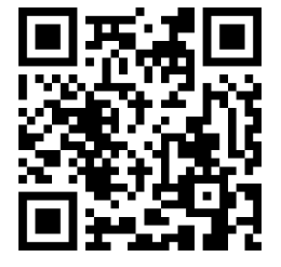 Trung tâm Đào tạo, Nghiên cứu và Tư vấn Kinh tế (CENTREC) xin thông báo đến quý học viên thông tin khóa đào tạo Thư ký – Trợ lý giám đốc.Mọi chi tiết xin liên hệ: Trung tâm Đào tạo, Nghiên cứu và Tư vấn Kinh tếĐịa chỉ: Khoa Kinh tế, Khu II, Đại học Cần Thơ, Đường 3/2, P. Xuân Khánh, Q. Ninh Kiều, TPCT.Tel:  0292 3840 254 – 0939 874 870 – 0974 078 511Email: centrec@ctu.edu.vnWebsite: http://ce.ctu.edu.vn/Facebook: CENTREC.CTU/GIÁM ĐỐCNơi nhận: Như kính gửi;Lưu VT.TRƯỜNG ĐẠI HỌC CẦN THƠTRUNG TÂM ĐÀO TẠO, NGHIÊN CỨUVÀ TƯ VẤN KINH TẾ (CENTREC)CỘNG HÒA XÃ HỘI CHỦ NGHĨA VIỆT NAMĐộc lập - Tự do - Hạnh phúcNội dungSố buổiChuyên đề 1Nghiệp vụ thư ký & quản trị văn phòng2Chuyên đề 2Kỹ thuật soạn thảo văn bản và hợp đồng thương mại2Chuyên đề 3Thương lượng & đàm phán thương mại1Chuyên đề 4Luật doanh nghiệp - Luật lao động2Chuyên đề 5Nghiệp vụ lễ tân & tổ chức hội nghị2Chuyên đề 6Hướng dẫn soạn thảo thư từ, hợp đồng kinh tế bằng tiếng Anh1Chuyên đề 7Quản trị nhân sự2Chuyên đề 8Tin học văn phòng & kỹ thuật đánh văn bản nhanh1Thời gian đào tạoThời gian đào tạo13Ngân hàngNgân hàng TMCP Đại Chúng Việt Nam (PVcombank) – Chi nhánh Cần Thơ.Ngân hàng TMCP Á Châu (ACB) – Chi nhánh Cần Thơ.Số tài khoản1070002457347897895868Tên tài khoảnTRUNG TÂM ĐÀO TẠO, NGHIÊN CỨU VÀ TƯ VẤN KINH TẾTRUNG TÂM ĐÀO TẠO, NGHIÊN CỨU VÀ TƯ VẤN KINH TẾNội dungHỌ VÀ TÊN_HP LỚP TLGĐ 01_SĐTHỌ VÀ TÊN_HP LỚP TLGĐ 01_SĐT